Приложение № 5 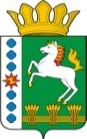 КОНТРОЛЬНО-СЧЕТНЫЙ ОРГАН ШАРЫПОВСКОГО РАЙОНАКрасноярского краяЗаключениена проект Постановления администрации Березовского сельсовета «О внесении изменений в постановление администрации Березовского сельсовета от 30.10.2013 № 44 «Об утверждении муниципальной программы Березовского сельсовета «Развитие культуры» (в ред. от 30.12.2015 № 60)10 октября 2016 год 							    № 91Настоящее экспертное заключение подготовлено Контрольно – счетным органом Шарыповского района на основании ст. 157 Бюджетного  кодекса Российской Федерации, ст. 9 Федерального закона от 07.02.2011 № 6-ФЗ «Об общих принципах организации и деятельности контрольно – счетных органов субъектов Российской Федерации и муниципальных образований», ст. 15 Решения Шарыповского районного Совета депутатов от 20.09.2012 № 31/289р «О внесении изменений и дополнений в Решение Шарыповского районного Совета депутатов от 21.06.2012 № 28/272р «О создании Контрольно – счетного органа Шарыповского района», п.1.2. Соглашения от 28.04.2014 «О передаче Контрольно-счетному органу Шарыповского района полномочий Контрольно-счетного органа Березовского сельсовета по осуществлению внешнего муниципального финансового контроля».          Представленный на экспертизу проект Постановления администрации Березовского сельсовета «О внесении изменений в постановление администрации Березовского сельсовета от 30.10.2013 № 44 «Об утверждении муниципальной программы Березовского сельсовета «Развитие культуры» (в ред. от 30.12.2015 № 60) направлен в Контрольно – счетный орган Шарыповского района 05 октября 2016 года, разработчиком данного проекта Постановления является администрации Березовского сельсовета Шарыповского района. Основанием для разработки муниципальной программы являются:- статья 179 Бюджетного кодекса Российской Федерации;- постановление администрации Березовского сельсовета от 30.07.2013 года № 28/2 «Об утверждении Порядка принятия решений о разработке  муниципальных программ Березовского сельсовета, их формировании и реализации»;- распоряжение администрации Березовского сельсовета от 01.08.2013 № 45-р «Об утверждении перечня муниципальных программ Березовского сельсовета на 2014 год и плановый период».Ответственный исполнитель администрации Березовского сельсовета.Соисполнители муниципальной программы отсутствуют.Перечень подпрограмм и отдельных мероприятий муниципальной программы - народное творчество и культурно-досуговая деятельность.Целью Программы является создание условий для развития и реализации культурного и духовного потенциала населения Березовского сельсовета.Мероприятие проведено 10 октября 2016 года.В ходе подготовки заключения Контрольно – счетным органом Шарыповского района были проанализированы следующие материалы:- проект Постановления главы администрации Березовского сельсовета «О внесении изменений в постановление администрации Березовского сельсовета от 30.10.2013 № 44 «Об утверждении муниципальной программы Березовского сельсовета «Развитие культуры» (в ред. от 30.12.2015 № 60);- паспорт муниципальной программы Березовского сельсовета «Развитие культуры».Рассмотрев представленные материалы к проекту Постановления муниципальной программы «Развитие культуры» Березовского сельсовета установлено следующее:В соответствии с проектом паспорта Программы происходит изменение по строке (пункту) «Ресурсное обеспечение муниципальной программы».После внесения изменений строка  будет читаться:Увеличение бюджетных ассигнований на реализацию муниципальной программы за счет средств краевого бюджета составило в сумме 17,20 тыс. руб.  (0,04%) за счет увеличения по региональным выплатам и выплатам, обеспечивающим уровень заработной платы работникам бюджетной сферы не ниже размера минимальной заработной платы (минимального размера оплаты труда.При проверке правильности планирования и составления проекта Постановления  нарушений не установлено.На основании выше изложенного Контрольно – счетный орган Шарыповского района предлагает администрации Березовского сельсовета принять проект Постановления администрации Березовского сельсовета «О внесении изменений и дополнений в Постановление администрации Березовского сельсовета от 30.10.2013 № 44 «Об утверждении муниципальной программы Березовского сельсовета «Развитие культуры» (в ред. от 30.12.2015 № 60).Председатель Контрольно – счетного органа						Г.В. СавчукАудитор Контрольно – счетного органа						И.В. ШмидтИнформация по ресурсному обеспечению программы, в том числе в разбивке по источникам финансирования, по годам реализации программы Предыдущая редакцияПредлагаемая редакция (проект Постановления)Информация по ресурсному обеспечению программы, в том числе в разбивке по источникам финансирования, по годам реализации программы Планируемое финансирование программы  составляет 39 532,71 тыс. руб., в том числе за счет средств;Краевого бюджета 116,32 тыс.руб., из них:2014 год – 29,85 тыс.руб.;2015 год – 86,47 тыс.руб.;2016 год – 0,00 тыс.руб.;2017 год – 0,00 тыс.руб.;2018 год – 0,00 тыс.руб.Районного бюджета 345,07 тыс.руб., из них:2014 год – 245,07 тыс.руб.;2015 год – 100,00 тыс.руб.;2016 год – 0,00 тыс.руб.;2017 год – 0,00 тыс.руб.;2018 год – 0,00 тыс.руб. бюджета поселения 38 885,52 тыс. руб., из них:2014 год – 8 048,07 тыс. руб.;2015 год – 8 413,05 тыс. руб.;2016 год – 7 439,60 тыс. руб.;2017 год – 7 492,40 тыс. руб.;2018 год – 7 492,40 тыс. руб.Внебюджетные источники 185,80 тыс.руб., в том числе:2014 год – 32,50 тыс.руб.;2015 год – 33,30 тыс.руб.;2016 год – 40,00 тыс.руб.;2017 год – 40,00 тыс.руб.;2018 год – 40,00 тыс.руб.Планируемое финансирование программы  составляет 39 549,90 тыс. руб., в том числе за счет средств;Краевого бюджета 133,52 тыс.руб., из них:2014 год – 29,85 тыс.руб.;2015 год – 86,47 тыс.руб.;2016 год – 17,20 тыс.руб.;2017 год – 0,00 тыс.руб.;2018 год – 0,00 тыс.руб.Районного бюджета 345,07 тыс.руб., из них:2014 год – 245,07 тыс.руб.;2015 год – 100,00 тыс.руб.;2016 год – 0,00 тыс.руб.;2017 год – 0,00 тыс.руб.;2018 год – 0,00 тыс.руб. бюджета поселения 38 885,52 тыс. руб., из них:2014 год – 8 048,07 тыс. руб.;2015 год – 8 413,05 тыс. руб.;2016 год – 7 439,60 тыс. руб.;2017 год – 7 492,40 тыс. руб.;2018 год – 7 492,40 тыс. руб.Внебюджетные источники 185,80 тыс.руб., в том числе:2014 год – 32,50 тыс.руб.;2015 год – 33,30 тыс.руб.;2016 год – 40,00 тыс.руб.;2017 год – 40,00 тыс.руб.;2018 год – 40,00 тыс.руб.